2022 PATRIOT FOOTBALL CALENDARLIVE IN THE MOMENT 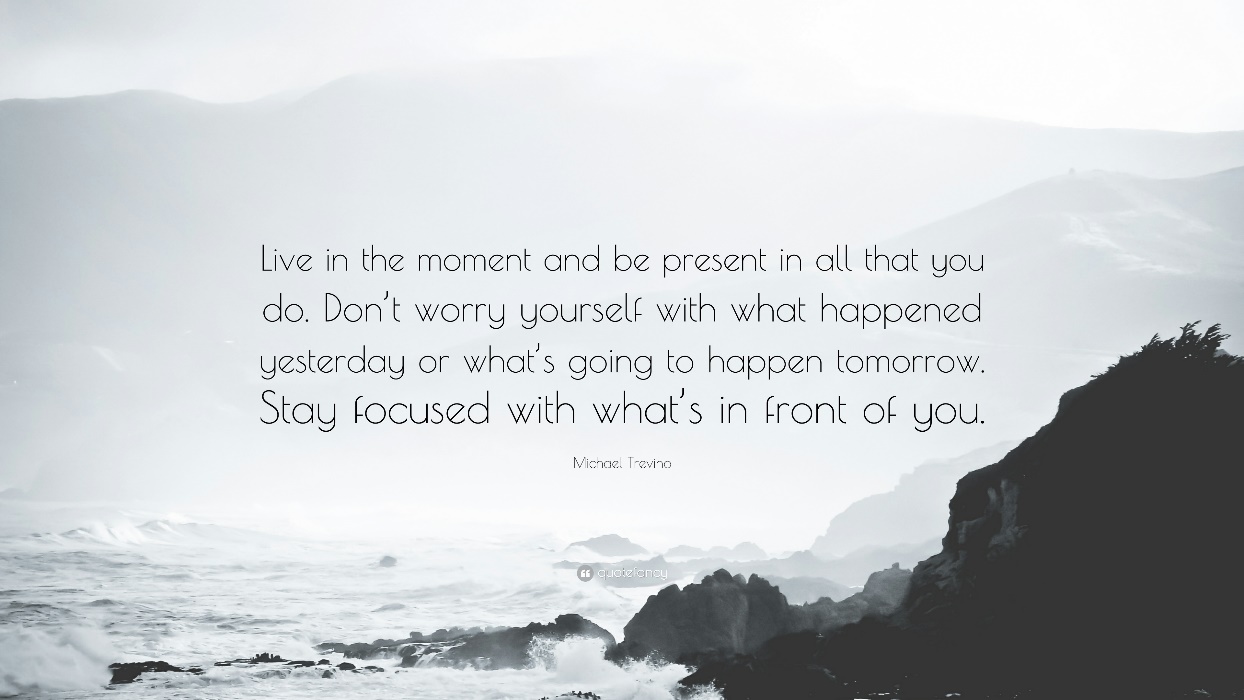 2022 PATRIOT FOOTBALLMARCHAPRILMAYJUNEJULYAUGUSTMONTUESWEDTHURSFRISATSUN123 4 Lifting / Condition2:30 - 4 pm567 Lifting / Condition2:30 - 4 pm89 Lifting / Condition2:30 - 4 pm10 11 Lifting / Condition2:30 - 4 pm12 1314 Lifting / Condition2:30 - 4 pm15 16 Lifting / Condition2:30 – 4 pm17 18 Lifting / Condition2:30 – 4 pm19 Mulch Day20 21 Lifting / Condition2:30 – 4 pm22 23 Lifting / Condition2:30 – 4 pmField work 4 – 5pm24  25 Lifting / Condition2:30 – 4 pm26   27    28 Lifting / Condition2:30 – 4 pm29 30 Lifting / Condition2:30 - 4 pmField work 4 – 5pm31 MONTUESWEDTHURSFRISATSUN1 Lifting / Condition2:30 - 4 pm234 Lifting / Condition2:30 - 4 pm56 Lifting / Condition2:30 - 4 pmField work 4 – 5pm7 8 Lifting / Condition2:30 - 4 pm9 1011 SPRING BREAK12 13 SPRING BREAK14 15 SPRING BREAK16 1718 SPRING BREAK19 20 Lifting / Condition2:30 – 4 pmField work4 – 5pm21  22 Lifting / Condition2:30 – 4 pm23   24    25 Lifting / Condition2:30 - 4 pm2627 Lifting / Condition2:30 - 4 pm7 on 7 6-8PM2829 Lifting / Condition2:30 - 4 pm30MONTUESWEDTHURSFRISATSUN2 Lifting / Condition2:30 - 4 pm3 4 Lifting / Condition2:30 - 4 pm7 on 7 6-8PM 5 6 Lifting / Condition2:30 - 4 pm789 Lifting / Condition2:30 - 4 pm10 11Lifting / Condition2:30 - 4 pm7 on 7 6-8PM13 Lifting / Condition2:30 - 4 pm5 pm – lift a thon141516 Lifting / Condition2:30 - 4 pm17 18 Lifting / Condition2:30 - 4 pm7 on 7 6-8PM 19 20 Lifting / Condition2:30 - 4 pm212223 Lifting / Condition2:30 - 4 pm2425 Lifting / Condition2:30 - 4 pm7 on 7 6-8PM2627 Lifting / Condition2:30 - 4 pm282930 Lifting / Condition2:30 - 4 pm31MONTUESWEDTHURSFRISATSUN1 Lifting / Condition2:30 - 4 pm7 on 7 6-8PM 2 3 Lifting / Condition2:30 - 4 pm4 56 SUMMER PRACTICE2:30 – 4:3078 SUMMER PRACTICE2:30 – 4:30910SUMMER PRACTICE2:30 – 4:30 111213 SUMMER PRACTICE2:30 – 4:3014 15 EXAMS16 17 SUMMER PRACTICE8 – 11 AM181920 SUMMER PRACTICE 8 – 11 am2122 SUMMER PRACTICE8 – 11 am2324 SUMMER PRACTICE8 – 11 am252627SUMMER PRACTICE 8 – 11 am2829SUMMER PRACTICE 8 – 11 am30MONTUESWEDTHURSFRISATSUN1 SUMMER PRACTICE 8 – 11 am23 DEAD PERIOD4 DEAD PERIOD56 DEAD PERIOD78 DEAD PERIOD9 DEAD PERIOD1011 LIFTING / CONDITION9 – 11 AM1213 LIFTING/ CONDITION9 – 11 AM1415 LIFTING/ CONDITION9 – 11 AM161718 LIFTING / CONDITION9 – 11 AM1920 LIFTING / CONDITION9 – 11 AM2122 LIFTING / CONDITION9 – 11 AM232425 LIFTING / CONDITION9 – 11 AM26 EQUIP PICKUP / MEETING8-10 AM27EQUIP PICKUP/ MEETING8-10 AM28 TRYOUTS 7am–2PM29 TRYOUTS7am – 2 pm3031MONTUESWEDTHURSFRISATSUN1 CAMP PRACTICE7 – 2 PM2 CAMP PRACTICE7 – 2 PM3 CAMP PRACTICE7 – 2 PM4 CAMP PRACTICE7 – 2 PM5 CAMP PRACTICE7 – 2 PM67 8 CAMP PRACTICE7 – 2 PM9 CAMP PRACTICE7 – 2 PM10 CAMP PRACTICE7 – 2 PM11 CAMP PRACTICE7 – 2 PM12 @ LIBERTY131415 CAMP PRACTICE2:30  – 4:30 PM16 CAMP PRACTICE2:30 – 4:30 PM17 CAMP PRACTICE2:30 – 4:30  PM18 COLONIAL FORGE @ HOME19 DAY OFF202122 PRACTICE 2:30 – 4:30 PM23 PRACTICE 2:30 – 4:30 PM24 PRACTICE 2:30 – 4:30 PM25 PRACTICE 2:30 – 4:30 PM26 @ CD HYLTON2728